Anuruddha (B Sc. Applied Accounting, CA Finalist)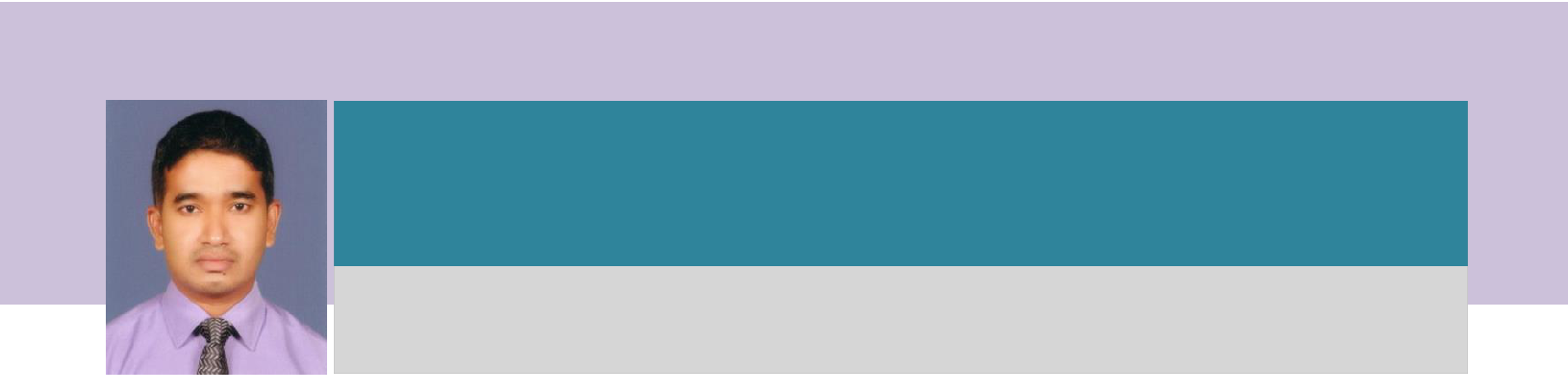 Financial Controller (FormerAnuruddha-397481@gulfjobseeker.com Currently stay at Dubai on Visit VisaProfessionalAttributesMultitasking and exceptional attention to details in order to cater for the bestAbility to work well under pressure to meet deadlinesEfficient and reliable working capacity with very minimal guidanceSelf-motivated, goal oriented professional and a better decision makerA good leader and a team player with excellent interpersonal skills to cooperate and motivate others in achieving potential and meeting objectivesAcademic &ProfessionalQualificationB Sc. Applied Accounting degree holderFinalist in CA Sri Lanka, Only One Subject and Case Study to be Completed to get the membership as a Chartered AccountantCompleted PCM Course Sri Lanka Institute of Marketing (SLIM)Financial Controller - From August 2013 to August 2017*After August 2017, up to now Self-employed and operated an own company and completed a degree.Preparation of financial statements in accordance with the applicable regulatory frameworkPreparation of budgets and financial forecasts in accordance with management requirements and follow the budget objectives by scheduling expenditures; analyzing variances; initiating corrective actionsManage all accounting operations including billing, A/R, A/P, GL, inventory management, cost controlling, payroll and revenue recognitionDevelop and document the business processes and accounting policies to maintain and strengthen internal controlsCoordinating internal, external and regulatory audit processesWorking closely with management and share reports, analysis and findings.Computation of Tax and filing with regulatory authoritiesMaintains good corporate relations with customers, vendors, banking institutions, auditors, owner companies and other affiliatesAnuruddha / Resume	P a g e | 2Experience(Cont.)BDO Partners – Sri Lanka, Chartered Accountants(BDO is the 5th largest accounting and professional services network globally)Audit Supervisor, Senior Auditor - From October 2005 to February 2011Oversees audit planning, field work, audit reporting, prepares reports and communicates findings and recommendations to line and senior managementReview automated audit work papers prepared by the audit staff to ensure sound audit theory and compliance with the department's methodologyResponsible for the daily supervision of audit staff and responsible for the development of audit staff and the completion of performance evaluationsConducts training programs on IFRS and computerized audit techniquesPrepares monthly revenue budgets and make sure to achieve the stipulated targets on time and maintain client's satisfaction at a higher level by on time reports delivery and maintaining a good relationshipComputation of VAT (Value Added Tax) and Corporate Tax liabilities and filing with regulatory authoritiesI do hereby certify that the particular details given by me are true and correct to the best of my knowledge.Thank you.Anuruddha……………………….SignatureSkillsIFRS, Consolidation, Reconciliations and ReportingVAT and Corporate Tax accounting and regulatory filingsFinancial analysis, budgeting and forecastingAccounting packages & ERP (IDS, BDO Compass, Tally ERP )MS Office (MS Excel, MS Word, MS Power Point, Outlook )Client handling , conflict managing, problem-solvingExperiencePersonal DetailsNationality-Sri LankanDate of birth-26th January 1979Civil Status-Married